     09 ноября 2020 года     № 1130на № _________ от _________________О проведении открытого дистанционного экологического квестаУважаемые коллеги!ОГБУ «РЦРО» информирует о проведении 10-30 ноября 2020 года открытого дистанционного экологического квеста «По следам экспедиции Ф. Беллинсгаузена и М. Лазарева» (далее – Квест), организованного Центром экологического образования на базе МБОУ «Кривошеинская СОШ имени Героя Советского Союза Ф.М. Зинченко».Цель Квеста: формирование экологической картины мира и осознание места в нём человека; создание условий для формирования экологической культуры, приобретении навыков природоохранной деятельности.Целевая аудитория: обучающиеся 5-8-х классов общеобразовательных организаций Томской области. Количество участников команды – 5 человек. Педагоги принимают участие в качестве координаторов команд во время участия в Квесте.С 10 по 15 ноября 2020 года участникам Квеста необходимо пройти регистрацию на сайте школы: http://kriv-krschool.edu.tomsk.ru/ekologicheskaya-ploshhadka/ Задания Квеста будут размещены на сайте с 16 по 30 ноября 2020 г. Ответы выполненных заданий высылаются на адрес электронной почты: lyudmila-nesterova-2013@mail.ru.Контактная информация:– в МБОУ «Кривошеинская СОШ имени Героя Советского Союза Ф.М. Зинченко»: Чечнева Елена Анатольевна, заместитель директора по учебно-методической работе; Нестерова Людмила Николаевна, учитель химии и биологии, телефон: 8 (38251) 2-14-73;– в ОГБУ «Региональный центр развития образования»: Бен Саид Маргарита Анатольевна, старший методист отдела развития олимпиадного движения, телефон: 8 (3822) 513-255.Директор               								Н.П. ЛыжинаСарычева Мадина ОлеговнаБен Саид Маргарита Анатольевна8 (3822) 513-255ПриложениеПоложениеоб открытом дистанционном экологическом квесте«По следам экспедиции Ф. Беллинсгаузена и М. Лазарева»1. Общие положения1.1. Настоящее Положение определяет цель, задачи, категорию участников, порядок подготовки, проведения и подведения итогов открытого дистанционного экологического квеста «По следам экспедиции Ф. Беллинсгаузена и М. Лазарева» (далее – Квест).1.2. Организатором Квеста является Центр экологического образования на базе МБОУ «Кривошеинская СОШ» при информационной поддержке ОГБУ «РЦРО».2. Цели и задачи КвестаЦель: формирование экологической картины мира и осознание места в нём человека; создание условий для формирования экологической культуры, приобретении навыков природоохранной деятельности.Задачи Квеста: создать условия для творческого общения и сотрудничества обучающихся по экологическим темам через участие в Квесте;расширить знания о структуре экосистем Антарктиды;развивать чувство общей ответственности за состояние материка Антарктиды  через проведение экологических акций; развивать информационную культуру исследователя через работу в сети Интернет и социальных сетях;формировать мотивацию к познавательной деятельности, используя средства ИКТ, состязательность и разнообразные формы заданий.3. Участники КвестаК участию в Квесте приглашаются команды, формируемые из обучающихся 5-8-х классов общеобразовательных организаций Томской области. Количество участников команды – 5 человек. Педагоги принимают участие в качестве координаторов команд во время участия в Квесте.4. Сроки и порядок проведения Квеста3.1. Этапы проведения Квеста:1 этап «Регистрация»: 10-15 ноября 2020 г.:– регистрация;– знакомство с Положением, планом прохождения Квеста;– создание команды участников Квеста;– создание визитки команды. Команды должны представить себя: придумать эмблему, девиз, разместить командную фотографию, обозначить цель участия в Квесте.2 этап «Экологическая викторина «ЭКОлогика»: 16-30 ноября 2020 г.– ответы на вопросы викторины, которые будут размещены на сайте школы. http://kriv-krschool.edu.tomsk.ru/ekologicheskaya-ploshhadka/;– обработка результатов прохождения Квеста и отправка ответов на адрес электронной почты: lyudmila-nesterova-2013@mail.ru.– фотоотчет;– рефлексия.5. Подведение итогов и награждение победителей КвестаКоманды, которые выполнят задания и успешно пройдут все этапы Квеста, согласно рейтингу по набранным баллам получат электронные дипломы (1-3 место), остальные участники – сертификаты, учителя – благодарственные письма.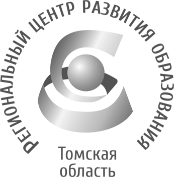 Департамент общего образования Томской областиОБЛАСТНОЕ ГОСУДАРСТВЕННОЕ БЮДЖЕТНОЕ УЧРЕЖДЕНИЕ«РЕГИОНАЛЬНЫЙ ЦЕНТР РАЗВИТИЯ ОБРАЗОВАНИЯ»Татарская ул., д.16, г. Томск, 634050тел/факс (3822) 51-56-66E-mail: secretary@education.tomsk.ruИНН/КПП 7017033960/701701001www.rcro.tomsk.ruРуководителям и педагогам общеобразовательных организацийТомской областиРуководителям и координаторам центров экологического образования